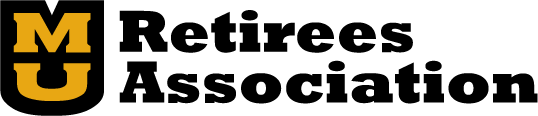 BOARD OF DIRECTORS MEETING MINUTESJanuary 15, 2020The MU Retirees Association (MURA) Board of Directors was called to order at 2:00 pm on January 15, 2020, in room 194 of the MU General Services Building. Those in attendance were president Betsy Garrett; president-elect Ruth Tofle; past presidents Tom Henderson, Margie Sable, and Jo Turner; secretary Mary Licklider; treasurer Donna Johanning; at-large members Bill Fisch, Brian Foster, Susan Hazelwood, Mary Jo Herde, Art Jago and Nancy Johnson; committee chairs Linda Cook, Kee Groshong, Ken Hutchinson, Mary Anne McCollum, and Gary Smith; co-ombuds Marty Townsend; ex officio members Libby Miederhoff, and Maggie Walter; and guests Mark Banks and Frank Schmidt.Attendees introduced themselves for the benefit of guests Mark Banks and Frank Schmidt, nominees for the upcoming election.  MinutesSusan Hazelwood noted that, in the first paragraph of the Government Affairs Committee section, “and attached to this email” should be deleted. She moved approval of the minutes of the September 18, 2019, meeting as corrected. The motion was seconded and unanimously approved. The President reminded those present that voting members of the Board include officers and standing committee chairs.President’s Report 	The President’s report included the following topics:Plans to continue to make the recording of the fall information meeting available on the web and the need to budget for this going forward, Thanks for the work of the Communications Committee,A summary of the October intercampus meeting with President Choi,Plans to include a note in the newsletter regarding the State tax exemption for public pensions,Progress on the goal of making MURA more visible and the need to reprint MURA brochures, andA reminder to get committee reports to the president and secretary for the March 13 business meeting.Treasurer’s Report	The treasurer’s statement of cash flows was approved as presented.Standing CommitteesFinance Committee. Committee chair Donna Johanning reminded Board members that requests for the 2020-21 budget are to be submitted by March 1.  There was a discussion of lifetime dues and the intent of the investment account.  Margie Sable will follow up on the question of whether or not annual members are being approached each year to shift to lifetime memberships. The Finance Committee recommended leaving the donation to the scholarship fund that occurred in fiscal year 2019 as funded by the operating fund instead of the investment fund as recommended by the MURA Board.  Jo Turner moved that the Board approve this recommendation. Susan Hazelwood seconded the motion.  Following discussion, the motion was approved unanimously.Based upon consumption at the fall information meeting, the Finance Committee recommended that, in the future, only beverage service should be offered for membership meetings scheduled for late morning. Program Committee. Committee chair Ruth Tofle reported good attendance at all the fall breakfasts. She thanked the Hesslers for their work on the Committee and requested that Clyde and Cecile Bentley be appointed to take over as Education Committee co-chairs. These appointments were approved unanimously. The membership will be invited to identify any distinguished members for recognition in the newsletter as part of MURA’s 30th year celebration.  The Ray Schroeder Spring Social will include a dessert function and two concurrent tours of the Missouri Historical Society building, each of which will run two times. Participation fee for the spring social will be $10.Government Affairs Committee. Chair Mary Anne McCollum reported on release of the Governor’s budget proposal, Secretary of State Ashcroft’s concerns about the cost of running a nonbinding Presidential primary, and the lack of consensus revenue projections for the State budget.Scholarship Committee. Co-chairs Gary Smith and Kee Groshong presented the Kitty Dickerson Scholarship Committee’s proposal for a $30 for 30 fundraising initiative to bring the scholarship endowment to at least $100,000 by the end of the 2020 calendar year. The $30 for 30 proposal as distributed was amended to delete item four from the bulleted list. Gary Smith moved approval of the proposed initiative as amended. Kee Groshong seconded the motion.  Following discussion, the motion passed unanimously. Gary Smith noted that the scholarship committee wouldn’t be opposed if the Board wanted to match $30 for 30 donations. Art Jago moved MURA match donations to the scholarship fund during calendar year 2020 up to $4000, this match to be taken from the investment fund. The motion was seconded, and passed unanimously following discussion.   The President asked if there were any questions regarding the Membership Committee report as distributed and, hearing none, reminded those present to encourage retirees to join MURA.  Nominating Committee. Chair Jo Turner thanked Committee member for their work and presented the following slate for consideration at the membership meeting in March: Linda Cook, president-elect; Donna Johanning, treasurer; Mark Banks, Board member at-large–staff; Frank Schmidt, Board member at-large–faculty. Frank Schmidt and Mark Banks introduced themselves.  Jo Turner moved approval of the slate as recommended.  There was a second, and the motion passed unanimously.	Special Committees and LiaisonsHistorian. Gary Smith moved that the official repository for MURA archives be University archives. There was a second, and discussion followed, including a request for all past presidents to share any MURA materials they have with University archives.  The motion was unanimously approved. Newsletter Editor-in-Chief. Maggie Walter reported that the February issue of the newsletter is coming along nicely and that Shelda Eggers, the new designer, is very good. The President thanked Maggie Walters and Nancy Johnson for their work on the newsletter and Facebook page.  Ad hoc Committee on Emeritus Staff Designation. Jo Turner summarized discussion, research, and activities to date on creating an emeritus staff designation. The Committee recommended handing off leadership of this effort to the Intercampus Staff Advisory Council with MURA continuing as an advocate and partner. Ken Hutchinson moved approval of this recommendation. The motion was seconded and unanimously approved. The President thanked the Committee for its work.Ad hoc Committee on Sponsorship. Committee member Kee Groshong presented the draft guidelines for MURA sponsorships as distributed. During discussion, the draft guidelines for sponsorship were revised to establish a special, rather than standing, committee and to delete the third bullet on page 2 regarding acknowledgements of supporters.  Kee Groshong moved approval of the guidelines as amended.  The motion was seconded and approved unanimously.  The President proposed appointment of Ina Linville and Kee Groshong to the special committee. Gary Smith moved approval of these appointments. The motion was seconded and approved unanimously.Awards. Mary Jo Herde reported that Chancellor’s retiree of the year nominations are due within the next month. Eligibility was clarified due to an error on the form: nominees must have retired before January 1, 2015.  Mary Jo Herde asked those present to refer individuals to her who might be interested in becoming more involved in MURA.Unfinished BusinessNoneNew BusinessNoneAnnouncementsThe President reminded those present to provide reports for the annual business meeting, to attend the business meeting, to send budget requests to Donna Johanning and Betsy Garrett, and to remember that the April Board meeting will be at the 4-H Youth Center.Tom Henderson reported that he found some MURA letterhead at home and could pass it along to any current officers who could use it.  The meeting adjourned at 3:55 p.m.Respectfully submitted,Mary LickliderSecretary